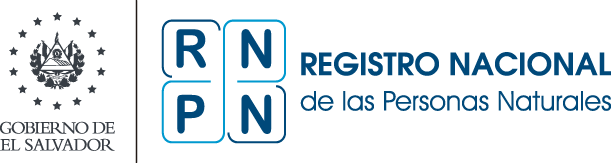 CUADRO DE CLASIFICACION DOCUMENTAL INSTITUCIONALFONDO: REGISTRO NACIONAL DE PERSONAS NATURALES  (SV.RNPN)Actualizado a abril  2022Unidad de Gestión Documental y Archivos / Departamento de Archivo CentralAMBITO FUNCIONALSUB-FONDONIVEL 1SUB-FONDO NIVEL 2SUB-FONDO NIVEL 3SERIES DOCUMENTALESSUBSERIEDESCRIPCIÓNFECHAS EXTREMASCODIGOGOBIERNO01 Junta DirectivaS.1 Puntos de actasGOBIERNO01 Junta DirectivaS.2 Acuerdos de Junta DirectivaGOBIERNO01 Junta DirectivaS.3 Actas de Junta DirectivaGOBIERNO01 Junta DirectivaS.4 Contratos01.1.Auditoria Interna01.1.Auditoria Interna01.1.Auditoria Interna01.1.Auditoria InternaS.01. Plan Operativo AnualS.02. Seguimiento y cumplimiento de normativas institucionalesS.03. Expedientes de compraS.04. Expedientes de gestiones y solicitudes de recursoS.05. Programa anual de necesidadesS.06. AuditoriasS.07. VerificacionesS.08. Evaluación y Control InternoS.09. Auditorías Externas.S.10. Verificación actualización de normativas del RNPNS.11. Documentos varios. 02.1. Instrucciones Presidencia02.2 Instrucciones Dirección ejecutiva02.3. Instrucciones Unidad Administrativa Institucional6.01. Auditoria Clínica empresarial6.02. Auditoria Departamento Contabilidad.6.03. Auditoria Departamento de Presupuesto6.04. Auditoria Departamento de Tesorería6.05. Auditoria Departamento de Transporte.6.06. Auditoria DUI Centros. (tarjeta base y consumibles)6.07. Auditoria OIR6.08. Auditoria seguimiento destrucción tarjetas base MB.6.09. Auditoria seguimiento obsolescencia MB.6.10. Auditoria seguimiento proceso DUI MB.6.11. Auditoria seguimiento SREF.6.12. Auditoria seguimiento tiempos MB6.13. Auditoria técnica a MB6.14. Auditoria UCREF.6.15. Auditoria Unidad de Soporte Técnico.6.16. Auditoria Unidad de Administración de Base de Datos.6.17. Auditoria Unidad de Contrataciones y Adquisiciones Institucionales.6.18. Auditoria Unidad de Coordinación DUI Exterior.6.19. Auditoria Unidad de Desarrollo de Aplicaciones.6.20. Auditoria Unidad de Gestión Documental y Archivos.6.21. Auditoria Unidad de Medio Ambiente Institucional.6.22. Auditoria Unidad de Procesamiento de Partidas6.23. Auditoria Unidad de Proyectos.6.24. Auditoria Unidad de Recursos Humanos.6.26. Auditoria Unidad de Supervisión y Control.6.27. Auditoria Unidad de Verificación y Asistencia Judicial.6.28. Auditoria Departamento Jurídico DUI Exterior.6.29. Auditoria Unidad Jurídica Registral.7.01. Arqueo Fondo Caja Chica.7.02. Arqueo vales de combustible.7.03. Conciliación de producción de DUI’s en el exterior.7.04. Conciliación de producción DUI’s nacionales.7.05. Conciliaciones bancarias mensuales.7.06 Informe de destrucción de DUI’s7.07. Informe mensual sobre quejas OIR.7.08 Informe mensual tarjetas de base y consumibles.7.09. Levantamiento de inventario físico RNPN a nivel nacional.7.10. Verificación inventario de bodega de suministros.8.01. Informes de Probidad de la Corte de Cuentas.8.02. Corte de Cuentas.8.03. Bienes Institucionales8.04. Estados Financieros8.05. Ingresos y egresos8.06. Normativas, manuales y procedimientos8.07. Recomendaciones financieras y de gestión.10.01. Contratos10.02. LicitacionesSERIES ACTUALIZADASSERIES ACTUALIZADASSERIES ACTUALIZADAS02 Presidente Registrador NacionalS.1 Memorándum Internos de entrada y salidaS.2 Correspondencia externa de entrada y salidaS.3 AcuerdosS.4 ContratosS.5 Observaciones de la Corte de CuentasS.6 Hojas de InstrucciónS.7 MemoriasS.1 ConciliacionesS.2 Asignación de bienes y serviciosS.3 Solicitudes de permisoS.4 Cartas de renunciaS.5 Liquidaciones de caja chicaS.6 Pedidos a bodegaS.7 Requisición de combustibles02.1 Asesoría JurídicaEn proceso de clasificación documental02.2 Asesoría Institucional02.3 Unidad de Relaciones Públicas y ComunicacionesS.1 Boletines informativosS.2 Memoria de laboresS.3 Boletines de coberturaS.4 Convocatorias de mediosS.5 Archivos de noticiasS.6 Informes de gestión anualS.7 Videos sobre las diferentes actividades02.4 Unidad de Acceso a la Información PúblicaSERIES ACTUALIZADASPlan Operativo AnualSeguimiento a cumplimientos de normativas, lineamientos e instrucciones institucionales administrativas.Expedientes de comprasGestiones y solicitudes de recursosPrograma anual de necesidadesAtención a consultas o quejas de los ciudadanosControl estadístico de solicitudes ingresadasEvaluación de satisfacción ciudadana por los servicios del RNPNExpedientes administrativos de solicitudes de informaciónGestión y publicación de la información oficiosa.Información reservada.Procesos de Recursos de Apelación presentados al Instituto de Acceso a la Información Pública.Rendición de cuentas.Reporte de atención a ciudadanos usuarios de los servicios del RNPN.Seguimiento a cumplimiento de normativas, lineamientos e instrucciones sobre proceso de acceso a la información pública.Clínica EmpresarialDirección EjecutivaPresidenciaUnidad Ambiental InstitucionalUACIUnidad de Gestión Documental y ArchivosUnidad de PresupuestoUnidad de Recursos HumanosSolicitud interna de información oficiosaActualización de Portal de TransferenciaÍndice de   información reservada.Declaratorias de información reservada.Dirección Ejecutiva.Instituto de Acceso a la Información PublicaPresidenciaUnidad de Gestión Documental y Archivos.SERIES ACTUALIZADASSERIES ACTUALIZADAS03 Dirección Ejecutiva(Series actualizadas)1. Plan Operativo Institucional y seguimientos.2. Gestión de Recursos 3. Evaluación e identificación de necesidades institucionales4.Supervisión y seguimiento a implementación y cumplimiento de normativas, lineamientos e instrucciones sobre procesos administrativos institucionales2.1 Expedientes de compra DE2.2 Programa anual de necesidades DE2.3 Solicitudes y gestión de recursos DE4.1 Memoria de labores.4.2 Planes de trabajo4.3Programación y ejecución financiera4.4Plan operativo anual institucional4.5Politicas, lineamientos e instrucciones sobre procesos administrativos institucionales.03.1 Unidad de Supervisión y Control de ContratosS.1 Opiniones relacionadas al contrato con la empresa concesionaria del DUI.S.2 Correspondencia de entrada y salidaS.3Documentación de Seguimiento de Cumplimiento de contrato con MühlbauerS.4 Informes de Seguimiento de Cumplimiento de contrato – Nueva Empresa03.2 Unidad de PlanificaciónS.1 Manuales, de procedimientos, de perfiles de puestosS.2 Instructivos de procedimientosS.3 Normas técnicasS.4 Planes operativosS.5 Planes EstratégicosS.6 Correspondencia de entrada y salidaS.7 Planes de actividadesS.8 Seguimiento de planes operativos y estratégicos03.3 Unidad Ambiental Institucional(Series actualizadas)Plan Operativo Anual y seguimientos.Cumplimiento a normativas, lineamientos e instrucciones sobre procesos institucionales administrativosGestión de recursosDifusión de la ley del medio ambientePolítica Ambiental InstitucionalPromoción de las buenas prácticas ambientales3.1 Expedientes de compras.3.2 Expedientes de gestiones y solicitudes de recursos (caja chica)Programación anual de recursos03.4 Unidad de Proyectos (Series actualizadas)S.1. Plan Operativo Anual y seguimientos.S.2.Cumplimiento de Normativas, lineamientos e instrucciones administrativas Institucionales.S.3. Expedientes de comprasS.4. Programa anual de necesidades.S.5. Solicitud y gestión de Recursos.        A. Compilación de Normativas       Institucionales        B. Formularios AdministrativosS.6. Asesorías y capacitaciones para la elaboración de proyectos institucionalesS.7. Cumplimiento o normativas, lineamientos e instrucciones, sobre proyectos institucionalesS.8. Evaluación y seguimiento de proyectos en ejecución.S.9. Gestiones de cooperación técnica y financieraS.10. Propuesta de proyectos para mejorar los servicios a la ciudadanía.S.11. Supervisión y coordinación de proyectos institucionalesCompilación de normativas y convenios de proyectos institucionalesFormulación para gestión y ejecución de proyectos institucionalesS.9.1. LocalesS.9.2. InternacionalesSerie Actualizada03.5 Unidad de GéneroS.1 POA y seguimientosS.2 Seguimiento a cumplimiento de normativas, instrucciones y lineamientos institucionalesS.3Expedientes de ComprasS.4 Programa Anual de NecesidadesS.5 Solicitudes y Gestión de RecursosS.6 AsesoríasS.7 Campañas de sensibilización S.8 CapacitacionesS.9 Acuerdos interinstitucionalesS.10 Coordinación Comité de GéneroS.11 Formulación e implementación de normativasS.12 Supervisión y seguimiento a implementación y cumplimiento de normativasSS.2.1 Instrucciones Dirección EjecutivaSS.2.2 Instrucciones PresidenciaSS.2.3 Lineamientos Junta DirectivaSS.6.1Denuncias03.6 Unidad Dui del ExteriorEn proceso de clasificación03.6.1Departamento Administrativo Dui en el ExteriorEn proceso de Clasificación documental03.6.2 Departamento Jurídico Dui en el ExteriorEn proceso de clasificación documental03.6.3 Departamento de Servicios Móviles y Ferias de IdentidadEn proceso de clasificación documental04 Dirección de Administración S.1 Acuerdos AdministrativosS.2 Plan de Compras anualS.3 Presupuesto anual100.4.1S.4 Opiniones variasS.5 Correspondencia de entrada y salida04.1 Unidad de Gestión Documental y Archivos      (Series actualizadas) Instrucciones Dirección de Administración Instrucciones Presidencia POA Seguimiento a cumplimiento de normativas, lineamientos, instrucciones y procesos institucionales Solicitudes y expedientes de gestión de compras Expedientes de compras Programa Anual de Necesidades Controles de supervisión operativas a departamentos UGDA- Controles de supervisión operativa a DADR-Controles de supervisión operativa a DEAC Expedientes de asesorías GDA Procesos Generales del CISED Procesos de eliminación documental Procesos de selección documentalTablas de plazos de Conservación Documental Procesos de selección documentalTablas de valoración documental Procesos informáticos GDAGestiones para diseño de normativas e implementación en GDA Capacitaciones GDA Campañas de sensibilización GDAInspecciones GDA04.1.1 Departamento de Archivo  Central (Series actualizadas)Plan Operativo Anual y seguimientos.Seguimiento a cumplimiento de normativas, lineamientos e instrucciones institucionales.Expedientes de comprasPrograma anual de necesidadesSolicitudes y gestión de recursos.Compilación de normativas institucionales.FormulariosAsesorías y capacitaciones de GDA.Consulta de documentosCustodia y resguardo de documentosDiseño e implementación de normativas.Procesos de valoración, selección y eliminación documental.Seguimiento a cumplimiento de normativas, lineamientos e instrucciones sobre proceso GDA.Transferencias documentalesTratamientos Archivísticos.Compilación de normativas GDAFormularios.2.1 Clínica empresarial.2.2. Comités y Comisiones.2.3 Departamento de Activo Fijo.2.4. Departamento de Presupuesto2.5. Dirección Administrativa.2.6 Dirección ejecutiva.2.7. Dirección Finanzas2.8. Dirección Identificación Ciudadana.2.9. Presidencia2.10Unidad de Acceso a la Información Publica2.11 Unidad de Adquisiciones y Contrataciones.2.12. Unidad Ambiental Institucional2.13 Unidad Coordinadora del Registro del Estado Familiar UCREF.2.14. Unidad de Genero2.15. Unidad de Gestión Documental y Archivos2.16.  Unidad de Recursos Humanos.6.1. Asesorías en GDA.6.2. Capacitaciones GDA.Registro de consultas y devoluciones usuarios internosRegistro de consultas y devoluciones usuarios externosRegistro de préstamos y devoluciones a usuarios internosSeries Actualizadas04.1.2 Departamento de Archivo Documental RegistralEn proceso de clasificación En En proceso de clasificación documentalAdministrativo04.2 Unidad de Recursos HumanosS.1 Correspondencia de entrada y salidaS.2 Constancias de tiempo de serviciosS.3 PlanillasS.4 Contratos de PersonalS.5 Pruebas de selecciónS.6 Pruebas de evaluación del desempeñoS.7 Planes de capacitaciónS.8 Acciones de personalS.9 Expedientes de personalServicios04.2.1 Clínica EmpresarialS.1 Expediente clínico (confidencial)S.2 Correspondencia de entrada y salidaS.3 Informes mensualesS.4 Informe epidemiológicoS.5 Requisiciones de medicamento, insumos, papeleríaS.6 Informes de exámenes de laboratorioS.7 Informes de exámenes de laboratorioS.8 Informes de accidentes de trabajoS.9 Censos de consultaAdministrativo04.3 Unidad Administrativa InstitucionalEn proceso de clasificación documental04.3.1 Departamento  de SuministrosS.1.  Certificación de existencia de bienesS.2. Requisición de bienesS.3.  Comprobantes de Recepción de entrega de bienesS.4.  Acta de distribución de vales de gasolinaS.5.  Acta de liquidación de vales de gasolinaS.6.  Correspondencia de entrada y salida04.3.2 Departamento de Activo Fijo (Series actualizadas)S.1. Plan Operativo Anual y Seguimientos.S.2. Seguimiento y cumplimiento de normativas institucionales S.3. Expedientes de comprasS.4.  Expedientes de gestión y solicitudes de recursosS.5.  Programa anual de necesidades.S.6.  Amortización de intangibilidad.S.7.  Asignación y descargos.S.8.  Conciliación Bancaria.S.9.  Donaciones.S.10.  InformesS.11. Levantamiento de inventariosS.12. Póliza de seguros2.1. Instrucciones Dirección ejecutiva2.2. Instrucciones de Presidencia.2.3. Instrucciones Unidad Administrativa InstitucionalSERIES ACTUALIZADAS04.3.3 Departamento de TransporteS.1 Bitácoras de salida de vehículosS.2 Control de mantenimiento de vehículosS.3 Tramite de LicenciasS.4 Correspondencia de entrada y salidaAdministrativo04.3.4  Departamento  de Mantenimiento y Servicios GeneralesEn proceso de clasificación documentalServicios05 Dirección de Registro de Personas NaturalesS.1  Opiniones jurídicasServicios05.1 Unidad Jurídica Registral1. Plan Operativo Anual y seguimientos2. Cumplimiento a normativas, lineamientos e instrucciones sobre procesos institucionales3.Gestión de recursos4. Atención a usuarios para búsqueda de información y temas jurídicos5. Resoluciones, constancias y certificaciones6. Seguimiento y control de procedimientos técnicos, jurídicos y legales.  3.1 Expedientes de compras.3.2 Solicitudes de compras por caja chica 3.3 Programa Anual de NecesidadesSERIES ACTUALIZADASAdministrativo05.2 Unidad de Procesamiento de PartidasS.1 Partidas de defunción y nacimientoS.2 Correspondencia de entrada y salidaS. 3 Tarjetas de DUI’s (anuladas, canceladas o vencidas) a destruir.S.5 Resoluciones de cancelación administrativa de registros de DUI por Defunción.S.6 Informes de Reescaneo.S.7 Reporte de Marcación de registro de DUI por DefunciónAdministrativo05.3.1  Área de RecolecciónS.1 Actas de remisión de partidasS.2 Acta de entrega de partidasS.3 Oficios de entrega y recibo de partidasS.4 Correspondencia de entrada y salida05.3 Unidad de CapacitacionesEn proceso de clasificación documentalAdministrativo06 Dirección de Aseguramiento de CalidadEn proceso de clasificación documentalAdministrativo06.1 Unidad de Control de Calidad En proceso de clasificación documental Servicios07 Dirección de Identificación Ciudadana(Series Actualizadas)1. Plan Operativo Anual y seguimientos2. Seguimiento a cumplimientos de normativas, lineamientos e instrucciones  sobre procesos institucionales administrativos3. Gestión de recursos 4. Apoyo técnico jurídico 5. Atención a ciudadanos6. Evaluación de normativas sobre la emisión del Dui7. Resoluciones8. Seguimiento aplicación de procedimientos del registro del Dui.3.1 Expedientes de compras.3.2 Expedientes de gestiones y solicitudes de recursos3.3 Programa anual de necesidades.5.1 Asesorías5.2 Solución de problemas sobre trámites de DuiServicios07.1 Unidad de Supervisión y Control  (Series actualizadas)S.01.Plan Operativo Anual y seguimientos.S.02. Seguimiento a cumplimiento de normativas, lineamientos, e instrucciones sobre procesos institucionales administrativos.S.03. Gestiones para un funcionamiento mas eficiente de la unidad.S.04. Expedientes de comprasS.05. Expedientes de gestiones y solicitudes de recursosS.06. programa anual de necesidades.S.07. Asesorías y asistencias al ciudadanoS.08. Atención y resoluciones de casos y problemas en Centros de Servicio nacionales.S.09. Expedientes en proceso de emisión de DUI Nacional. S.10. Reencuentro de familiares separados.S.011. Seguimiento a cumplimiento de normativas, lineamientos e instrucciones sobre procesos relacionados con la identidad y emisión del DUI Nacional.S.02.1. Instrucciones Dirección ejecutivaS.02.2. Instrucciones PresidenciaS.02.3. Instrucciones de Dirección Identificación CiudadanaS.02.4 Instrucciones Centros de Servicio Dui Nacional.S.03.1. Capacitaciones sobre procesos administrativos.S.09.1. Recomendaciones y/u opiniones jurídicas sobre el proceso de emisión del DUI Nacional.S.09.2. Supervisión proceso emisión de DUI nacionalS.09.3. Documentos de respaldo expediente físicoS.09.4. Documentos de respaldo expediente digital.S.11.1. Instrucciones Dirección EjecutivaS.011.2. Instrucciones PresidenciaS.011.3. Instrucciones DIC.S.011.4. Instrucciones Centro de Servicios DUI NacionalSerie Actualizada.Servicios07.1.1 Supervisor de Centros de ServicioS.1 Reportes07.1.2 Delegados de Centros de ServiciosS.1 Actas de producciónS.2 Detalles de trámites realizadosS.3 Consolidado de tramites finalizadosS.4 Cuadre de expedientes recibidos y comprobantes de pagoS.5 Reporte semanal de inventarioS.6 Remisión de fraudes o acta de fraudesS.7 Reporte e informes en generalS.8 Actas de recibo de producciónS.9 Solicitud de alcaldías para tramites de recolección de partidasS.10 Actas de suspensión de trámiteS.11 Requisitos de subsidiariosS.12 Expedientes de ciudadanos:Acta de padresActa de modificaciónActa de pérdida de DUIActa de renovaciónActa de modificación con  ResoluciónResoluciones de subsidiariosActa de resolución de duplicidadesResoluciones de solteríaServicios07.2 Unidad de Verificación y Asistencia JudicialS.1 Certificaciones Fiscalía General de la RepúblicaS.2 Certificaciones PNCS.3 Certificaciones Órgano judicialS.4 Certificaciones Personas  particularesS.5 Certificaciones Relaciones exteriores.S.6   Entrega de expedientes S.7   Certificación de expedientesS.8 Solicitud de secuestrosAdministrativo08 Dirección de InformáticaS.1 Correspondencia de entrada S.2 Correspondencia de salidaS.3  Manuales de SistemasS.4 Correos ElectrónicosS.5 Correspondencia de e informes de años anterioresAdministrativo08.1 Unidad de Desarrollo de AplicacionesS.1 Hojas de instrucción recibidasS.2 Memorandos  (respuestas a hojas de instrucción, informes  o peticiones)S.3 Documentación de los sistemas en general (Información clasificada)S.4 Correos electrónicosAdministrativo08.2 Unidad de Administración de Base de DatosS.1 Memorandos InternosS.2 Resoluciones Informáticas a Delegados del RNPNS.3 Informes de Plan EstratégicoS.4 Informes de Estadísticas solicitadas por las diferentes Direcciones del RNPNS.5 Reportes de mantenimientos y/o soportes de Servidores para control interno de la Unidad.S.6 Resoluciones Jurídicas y de Delegados de Centros de ServicioAdministrativo08.1 Unidad de Administración de Redes y Recursos InformáticosS.1 Bitácora de mantenimientoS.2 Bitácora de serviciosS.3 Formulario de creación de cuentas de accesoS.4 Correspondencia de entrada y salida09 Dirección de FinanzasEn proceso de clasificación documentalAdministrativo09.1 Unidad de Adquisiciones y Contrataciones InstitucionalesS.1 Procesos de Adquisiciones bienes y servicios en sus  diferentes modalidades  (compra directa, licitación, libre gestión,)S.2 Expedientes de comprasS.3 QuedanS.4 Órdenes de CompraS.5 Requisiciones de compraS.6 Comprobantes de retencionesS.7 Resoluciones razonadasS.8 Correspondencia de EntradaFinanciero09.2 Unidad Financiera InstitucionalEn proceso de clasificación documentalFinanciero09.2.1 Departamento de Presupuesto (Series actualizadas)S.1. Plan Operativo AnualS.2. Seguimiento a cumplimiento de normativas, lineamientos e instrucciones institucionalesS.3. Expedientes de comprasS.4.Programacion anual de necesidadesS.5. Solicitudes y gestión de Recursos.S.6. Compromisos presupuestariosS.7. Formulación del presupuesto institucional.S.8. Informe de liquidación presupuestaria.S.9. Control de ejecución presupuestariaS.10. Informe de ejecución presupuestaria.S.11. Programación de ejecución presupuestaria PEP.6.1. CP’s6.2. Gestiones para compromisos presupuestarios11.1. Devoluciones a la PEP.11.2. Disponibilidades a la PEP.11.3. Modificaciones a la PEP.11.4. Gestiones para modificaciones de PEPSERIES ACTUALIZADASFinanciero09.2.2 Departamento de ContabilidadS.1 Ingresos por transferenciasS.2 Partidas contablesS.3 ChequesS.4 Informes FinancierosS.5 DeclaracionesS.6 Acta de entrega y liquidación de combustibleS.7 Expedientes de pagoS.8 Contabilización de proyectosFinanciero09.2.3 Departamento de TesoreríaS.1 Compromisos presupuestariosS.2 TransferenciasS.3 ChequesS.4 Constancias de SalarioS.5 Constancia de RetencionesS.6 Actualización de movimientos bancariosS.7 Informes mensual de pago IVAS.8 Pagos mensuales de rentaS.9 Informes anuales de RentaS.10 Pagos de descuentosS.11 Aplicados en planillaS.12 Nota de abono y salariosS.13 Correspondencia de entrada y salida